Servizio PlacementOpportunità Generation4Universities per studentiGeneration4Universities è un’iniziativa rivolta ai giovani universitari di talento, per aiutarli a esprimere il proprio potenziale e avviare una carriera professionale che rappresenti un’occasione di crescita professionale e personale.Generation4Universities si rivolge a studentesse e studenti delle università italiane iscritti all’ultimo anno di corso di Laurea Magistrale in Ingegneria, Economia, Lettere, Filosofia e Lingue, che siano in corso di studio, che intendono laurearsi entro la fine del 2022 e abbiano una media ponderata non inferiore a 28/30.Il programma prevede:- Bootcamp Online su competenze trasversali, comportamentali e attitudinali nonché su sessioni professionalizzanti (e.g. public speaking, comunicazione scritta e orale efficace, gestione del tempo, etc.)- Mentoring individuale: con manager ed esperti di Generation, McKinsey & Company e delle aziende partner e professionisti del network di Mentors4You, come guide all'ingresso nel mondo del lavoro- Seminari professionalizzanti Le candidature sono aperte fino al 4 aprile e possono essere presentate attraverso il sito di Generation (https://italy.generation.org/generation4universities/).Maggiori informazioni negli allegati.Verticale Generation4Universities 2022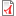 Generation4Universities 2022_vshortFlyer Generation4Universities edizione 2022